Reunión de Trabajo de la Directiva Nacional via ZoomOctubre 25, 2020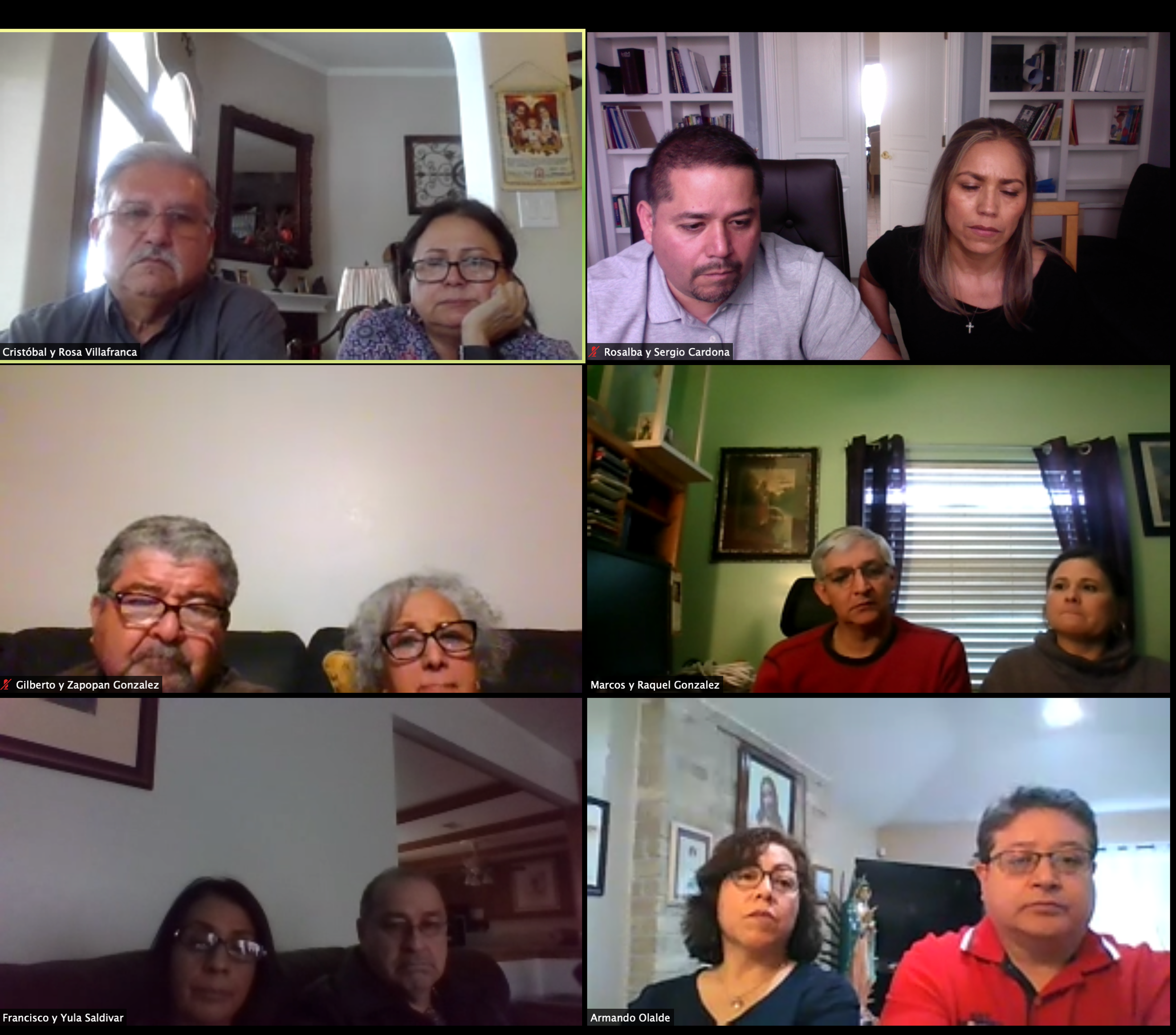 Empezamos a 9amPresentes
Marcos y Raquel Gonzalez, Maribel y Armando Olalde, Francisco y Obdulia Saldivar, Gilberto y Zapopan Gonzalez, Cristobal y Rosa Villafranca, Rosalba y Sergio CardonaAusente: Padre Julian GerosaPropositoAprobar pagina de internet/registracion en linea y Plataforma.Oracion inicial por matrimonio de Marcos y Raquel GonazalezSe present el Proyecto por el matrimonio Sergio y Rosalba Cardona
Presentacion: Registracion en Linea Presentacion.pdfVarias sugerencias:Marcos propone la informacion en la solicitud de Membresia. Poner el tel de el y ella. Y los apellidos a veces son diferentes. Agregar ese detalle. Número de apartamento también.Ponerle asteriscos para todo lo que es necesarioAgregar hijos con discapacidad. Para mas adelante. Acentos en el cuadro informacion del apostolado (paso 3)Años activos, curso Basico Ponerla como calendario.Ponemos el lugar en el Curso Basico (para future)Poner box para los matrimonios que no están casadosCheck box to acknowledgement and rights (trabajando en esto)Registrar traducer la palabra en españolBienvenidas familias mayúsculas MOVIMIENTO FAMILIAR CRISTIANO CATOLICO.En la parte de servicios de su federación y los que existen a nivel nacional En la bienvenida es “otros Recursos”en plural.En el perfil cambiar niño y niña.En informacion de Apostolado limpiar y agregar un pocoCorregir en desempeña otro ApostoladoInformacion del apostolado.Informacion del matrimonio.Agregar los apostolados de la parroquia.Agregar la federación en la bienvenida.En el calendario darle un color. Aprobar la forma de Membresia. PropuestaMatrimonio Cardona propuso que la pagina de internet y la registration con un usuario Basico se puede implementar para Nov, 16 2020.  

Gilberto y Zapopan secundaron la moción. Se puso a voto:

Marcos y Raquel Gonzalez votaron en contra de la propuestaFrancisco y Obdulia Saldivar no votaron por solo estar solo uno presente.
Cristobal y Risa Villafranca, Gilberto y Zapopan, Armando y Maribel Olalde, Zapopan y Gilberto Gonzalez, Rosalba y Sergio Cardona votaron a favor.La resolucion fue aprobada y el EN puede lanzar la nueva pagina de internet y registrar en lina empezando con los Delegados para asegurar que este funcionando bien.Oracion final